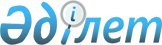 Атырау облыстық мәслихатының 2019 жылғы 12 желтоқсандағы № 386-VІ "2020-2022 жылдарға арналған облыстық бюджет туралы" шешіміне өзгерістер мен толықтырулар енгізу туралыАтырау облыстық мәслихатының 2020 жылғы 22 мамырдағы № 440-VI шешімі. Атырау облысының Әділет департаментінде 2020 жылғы 29 мамырда № 4657 болып тіркелді
      Қазақстан Республикасының 2008 жылғы 4 желтоқсандағы Бюджет кодексінің 108 бабына, "Қазақстан Республикасындағы жергілікті мемлекеттік басқару және өзін-өзі басқару туралы" Қазақстан Республикасының 2001 жылғы 23 қаңтардағы Заңының 6-бабы 1-тармағы 1) тармақшасына сәйкес және облыс әкімдігінің 2020-2022 жылдарға арналған облыс бюджетін нақтылау туралы ұсынысын қарап, VI шақырылған Атырау облыстық мәслихаты ХLІІ сессиясында ШЕШІМ ҚАБЫЛДАДЫ:
      1. VІ шақырылған Атырау облыстық мәслихатының ХХХVІІ сессиясы 2019 жылғы 12 желтоқсандағы № 386-VІ "2020-2022 жылдарға арналған облыстық бюджет туралы" шешіміне (нормативтік құқықтық актілерді мемлекеттік тіркеу тізілімінде № 4561 тіркелген, 2020 жылы 15 қаңтарда Қазақстан Республикасы нормативтік құқықтық актілерінің эталондық бақылау банкінде жарияланған) келесі өзгерістер мен толықтырулар енгізілсін:
      1-тармақтың: 
      1) тармақшасында 
      "366 044 051" деген сандар "386 920 423" деген сандармен ауыстырылсын;
      "140 156 592" деген сандар "126 805 870" деген сандармен ауыстырылсын;
      "2 286 864" деген сандар "2 321 030" деген сандармен ауыстырылсын;
      "223 600 595" деген сандар "257 793 523" деген сандармен ауыстырылсын;
      2) тармақшасында:
      "367 559 215" деген сандар "390 701 590" деген сандармен ауыстырылсын;
      3) тармақшасында:
      "14 894 435" деген сандар "19 894 435" деген сандармен ауыстырылсын;
      "29 569 822" деген сандар "34 569 822" деген сандармен ауыстырылсын;
      5) тармақшасында:
      "-16 321 231" деген сандар "-23 587 234" деген сандармен ауыстырылсын;
      6) тармақшасында:
      "16 321 231" деген сандар "23 587 234" деген сандармен ауыстырылсын;
      "30 598 755" деген сандар "35 598 755" деген сандармен ауыстырылсын;
      "17 635 581" деген сандар "15 369 578" деген сандармен ауыстырылсын;
      7-тармақта: 
      "6 250 440" деген сандар "5 995 440" деген сандармен ауыстырылсын;
      12-тармақта: 
      "987 484" деген сандар "1 487 484" деген сандармен ауыстырылсын;
      "Ұлы Отан соғысындағы Жеңістің 75-жылдығына арналған мерекелік іс-шараларды өткізуге - 6 674 мың теңге;" деген жолдар алынып тасталсын;
      "951 000" деген сандар "2 194 949" деген сандармен ауыстырылсын;
      "45 150" деген сандар "51 660" деген сандармен ауыстырылсын;
      "488 447" деген сандар "1 286 080" деген сандармен ауыстырылсын;
      "985 823" деген сандар "811 818" деген сандармен ауыстырылсын;
      "1 616 560" деген сандар "1 410 150" деген сандармен ауыстырылсын;
      "273 322" деген сандар "174 101" деген сандармен ауыстырылсын;
      "1 219 774" деген сандар "1 487 770" деген сандармен ауыстырылсын;
      "108 074" деген сандар "396 857" деген сандармен ауыстырылсын;
      "3 020 051" деген сандар "2 520 051" деген сандармен ауыстырылсын;
      келесі мазмұндағы жолдармен толықтырылсын:
      "техникалық және кәсіптік, орта білімнен кейінгі білім беру ұйымдарында білім алушыларға мемлекеттік стипендия мөлшерін ұлғайтуға және шығыстардың осы бағыты бойынша жергілікті бюджет қаражаты есебінен төленген сомаларды өтеуге – 138 949 мың теңге;
      төтенше жағдай кезеңінде қоғамдық тәртіпті сақтауды күшейтілген режимде қамтамасыз еткен ішкі істер органдарының қызметкерлеріне сыйлықақы төлеуге – 141 352 мың теңге;
      жергілікті атқарушы органдардың денсаулық сақтау саласындағы ұйымдары қызметкерлерінің еңбекақысын арттыруға – 29 425 мың теңге;
      халықтың әлеуметтік жағынан әлсіз топтарына және (немесе) аз қамтылған көпбалалы отбасыларға коммуналдық тұрғын үй қорының тұрғынжайын сатып алуға – 996 400 мың теңге;
      "Бизнестің жол картасы – 2025" бизнесті қолдау мен дамытудың мемлекеттік бағдарламасы және Басым жобаларды кредиттеу тетігі шеңберінде кредиттер бойынша сыйақы мөлшерлемесін субсидиялауға және кепілдік беруге – 3 600 000 мың теңге;
      шағын және орта бизнес субъектілерінің салықтық жүктемесін төмендетуге байланысты шығыстарды өтеуге – 17 265 865 мың теңге;
      Қазақстан Республикасында төтенше жағдай режимінде коммуналдық қызметтерге ақы төлеу бойынша халықтың төлемдерін өтеуге – 606 810 мың теңге;
      Жұмыспен қамтудың жол картасы шеңберінде тұрғын үй-коммуналдық шаруашылық, инженерлік-көліктік инфрақұрылым объектілерін, әлеуметтік-мәдени объектілерді жөндеуге және елді мекендерді абаттандыруға – 1 426 561 мың теңге;"; 
      13-тармақта: 
      "2 265 022" деген сандар "2 106 471" деген сандармен ауыстырылсын;
      "11 039 107" деген сандар "10 269 107" деген сандармен ауыстырылсын;
      "5 047 608" деген сандар "4 051 208" деген сандармен ауыстырылсын;
      "2 500 000" деген сандар "2 400 000" деген сандармен ауыстырылсын;
      "2 967 856" деген сандар "2 899 142" деген сандармен ауыстырылсын;
      "1 000 000" деген сандар "2 779 608" деген сандармен ауыстырылсын;
      "1 100 000" деген сандар "1 023 000" деген сандармен ауыстырылсын;
      келесі мазмұндағы жолдармен толықтырылсын:
      "Жұмыспен қамтудың жол картасы шеңберінде тұрғын үй-коммуналдық шаруашылық объектілерін, инженерлік-көлік инфрақұрылымын, әлеуметтік-мәдени объектілерді және инженерлік-коммуникациялық инфрақұрылымды салуға және (немесе) реконструкциялауға – 8 401 439 мың теңге;";
      келесі мазмұндағы 19-тармақпен толықтырылсын:
      "19. Тұрғын үй салуды қаржыландыру үшін мемлекеттік бағалы қағаздарды шығару арқылы 2020 жылға арналған облыстық бюджетте 5 000 000 мың теңге сомасында қарыздардың түсімдері ескерілсін.".
      2. Көрсетілген шешімнің 1-қосымшасы осы шешімнің қосымшасына сәйкес жаңа редакцияда мазмұндалсын.
      3. Осы шешімнің орындалуын бақылау облыстық мәслихаттың бюджет, қаржы, экономика және өңірлік даму мәселелері жөніндегі тұрақты комиссиясына (І. Баймұханов) жүктелсін.
      4. Осы шешім 2020 жылдың 1 қаңтарынан бастап қолданысқа енгiзiледi. 2020 жылға арналған облыстық бюджет
					© 2012. Қазақстан Республикасы Әділет министрлігінің «Қазақстан Республикасының Заңнама және құқықтық ақпарат институты» ШЖҚ РМК
				
      Сессия төрағасы 

Н. Ожаев

      Мәслихат хатшысы 

У. Зинуллин
Атырау облыстық мәслихатының 2020 жылғы 22 мамыры № 440-VI шешіміне қосымшаАтырау облыстық мәслихаттың 2019 жылғы 12 желтоқсандағы № 386-VІ шешіміне 1-қосымша
Санаты
Санаты
Санаты
Санаты
Сомасы (мың теңге)
Сыныбы
Сыныбы
Сыныбы
Сомасы (мың теңге)
Кіші сыныбы
Кіші сыныбы
Сомасы (мың теңге)
Атауы
Сомасы (мың теңге)
1
2
3
4
5
I. Кірістер
386920423
1
Салықтық түсімдер
126805870
01
Табыс салығы
80868545
1
Корпоративтік табыс салығы
20606185
2
Жеке табыс салығы
60262360
03
Әлеуметтiк салық
39683748
1
Әлеуметтік салық
39683748
05
Тауарларға, жұмыстарға және қызметтер көрсетуге салынатын iшкi салықтар
6253577
3
Табиғи және басқа ресурстарды пайдаланғаны үшiн түсетiн түсiмдер
4326600
4
Кәсiпкерлiк және кәсiби қызметтi жүргiзгенi үшiн алынатын алымдар
1926977
2
Салықтық емес түсiмдер
2321030
01
Мемлекеттік меншіктен түсетін кірістер
49750
1
Мемлекеттік кәсіпорынның таза кірісі бөлігіндегі түсімдер
200
5
Мемлекет меншігіндегі мүлікті жалға беруден түсетін кірістер
22000
7
Мемлекеттік бюджеттен берілген кредиттер бойынша сыйақылар
27550
04
Мұнай секторы ұйымдарынан және Жәбірленушілерге өтемақы қорына түсетін түсімдерді қоспағанда, мемлекеттік бюджеттен қаржыландырылатын, сондай-ақ Қазақстан Республикасы Ұлттық Банкінің бюджетінен (шығыстар сметасынан) қамтылатын және қаржыландырылатын мемлекеттік мекемелер салатын айыппұлдар, өсімпұлдар, санкциялар, өндіріп алулар
451267
1
Мұнай секторы ұйымдарынан түсетін түсімдерді қоспағанда, мемлекеттік бюджеттен қаржыландырылатын, сондай-ақ Қазақстан Республикасы Ұлттық Банкінің бюджетінен (шығыстар сметасынан) қамтылатын және қаржыландырылатын мемлекеттік мекемелер салатын айыппұлдар, өсімпұлдар, санкциялар, өндіріп алулар
451267
06
Басқа да салықтық емес түсiмдер
1820013
1
Басқа да салықтық емес түсiмдер
1820013
4
Трансферттердің түсімдері
257793523
01
Төмен тұрған мемлекеттiк басқару органдарынан трансферттер
169827245
2
Аудандық (қалалық) бюджеттерден трансферттер
169827245
02
Мемлекеттiк басқарудың жоғары тұрған органдарынан трансферттер
87966278
1
Республикалық бюджеттен түсетiн трансферттер 
87966278
Функционалдық топ
Функционалдық топ
Функционалдық топ
Функционалдық топ
Функционалдық топ
Сомасы (мың теңге)
Кіші функционалдық топ
Кіші функционалдық топ
Кіші функционалдық топ
Кіші функционалдық топ
Сомасы (мың теңге)
Әкімші
Әкімші
Әкімші
Сомасы (мың теңге)
Бағдарлама
Бағдарлама
Сомасы (мың теңге)
Атауы
Сомасы (мың теңге)
1
2
3
4
5
6
II. Шығындар
390701590
01
Жалпы сипаттағы мемлекеттiк қызметтер 
4252277
1
Мемлекеттiк басқарудың жалпы функцияларын орындайтын өкiлдi, атқарушы және басқа органдар
1759960
110
Облыс мәслихатының аппараты
52624
001
Облыс мәслихатының қызметін қамтамасыз ету жөніндегі қызметтер
51124
003
Мемлекеттік органның күрделі шығыстары 
1500
120
Облыс әкімінің аппараты
1512460
001
Облыс әкімінің қызметін қамтамасыз ету жөніндегі қызметтер
1389022
004
Мемлекеттік органның күрделі шығыстары
9997
007
Ведомстволық бағыныстағы мемлекеттік мекемелерінің және ұйымдарының күрделі шығыстары
2642
009
Аудандық маңызы бар қалалардың, ауылдардың, кенттердің, ауылдық округтердің әкімдерін сайлауды қамтамасыз ету және өткізу
2000
013
Облыс Қазақстан халқы Ассамблеясының қызметін қамтамасыз ету
108799
282
Облыстың тексеру комиссиясы
194876
001
Облыстың тексеру комиссиясының қызметін қамтамасыз ету жөніндегі қызметтер
194876
2
Қаржылық қызмет
244347
257
Облыстың қаржы басқармасы
176037
001
Жергілікті бюджетті атқару және коммуналдық меншікті басқару саласындағы мемлекеттік саясатты іске асыру жөніндегі қызметтер 
152350
009
Жекешелендіру, коммуналдық меншікті басқару, жекешелендіруден кейінгі қызмет және осыған байланысты дауларды реттеу
9100
013
Мемлекеттік органның күрделі шығыстары 
3192
028
Коммуналдық меншікке мүлікті сатып алу
11395
718
Облыстың мемлекеттік сатып алу басқармасы
68310
001
Жергілікті деңгейде мемлекеттік сатып алуды басқару саласындағы мемлекеттік саясатты іске асыру жөніндегі қызметтер
67247
003
Мемлекеттік органның күрделі шығыстары
1063
5
Жоспарлау және статистикалық қызмет
1830405
258
Облыстың экономика және бюджеттік жоспарлау басқармасы
1830405
001
Экономикалық саясатты, мемлекеттік жоспарлау жүйесін қалыптастыру мен дамыту саласындағы мемлекеттік саясатты іске асыру жөніндегі қызметтер
278986
113
Төменгі тұрған бюджеттерге берілетін нысаналы ағымдағы трансферттер
1551419
9
Жалпы сипаттағы өзге де мемлекеттiк қызметтер
417565
269
Облыстың дін істері басқармасы
417565
001
Жергілікті деңгейде дін істер саласындағы мемлекеттік саясатты іске асыру жөніндегі қызметтер
287608
005
Өңірде діни ахуалды зерделеу және талдау
129957
02
Қорғаныс
2401049
1
Әскери мұқтаждар
805016
736
Облыстың жұмылдыру даярлығы және азаматтық қорғау басқармасы
805016
003
Жалпыға бірдей әскери міндетті атқару шеңберіндегі іс-шаралар
34870
007
Аумақтық қорғанысты дайындау және облыстық ауқымдағы аумақтық қорғаныс
770146
2
Төтенше жағдайлар жөнiндегi жұмыстарды ұйымдастыру
1596033
271
Облыстың құрылыс басқармасы
202636
002
Жұмылдыру дайындығы мен төтенше жағдайлардың объектілерін дамыту
202636
287
Облыстық бюджеттен қаржыландырылатын табиғи және техногендік сипаттағы төтенше жағдайлар, азаматтық қорғаныс саласындағы уәкілетті органдардың аумақтық органы
429131
002
Аумақтық органның және ведомстволық бағынысты мемлекеттік мекемелерінің күрделі шығыстары
390631
003
Облыс ауқымындағы азаматтық қорғаныстың іс-шаралары
0
004
Облыс ауқымындағы төтенше жағдайлардың алдын алу және оларды жою
38500
736
Облыстың жұмылдыру даярлығы және азаматтық қорғау басқармасы
964266
001
Жергілікті деңгейде жұмылдыру даярлығы және азаматтық қорғау саласындағы мемлекеттік саясатты іске асыру жөніндегі қызметтер
53042
032
Ведомстволық бағыныстағы мемлекеттік мекемелерінің және ұйымдарының күрделі шығыстары
911224
03
Қоғамдық тәртіп, қауіпсіздік, құқықтық, сот, қылмыстық-атқару қызметі
7294695
1
Құқық қорғау қызметi
7294695
252
Облыстық бюджеттен қаржыландырылатын атқарушы ішкі істер органы
6194695
001
Облыс аумағында қоғамдық тәртіпті және қауіпсіздікті сақтауды қамтамасыз ету саласындағы мемлекеттік саясатты іске асыру жөніндегі қызметтер
6183492
003
Қоғамдық тәртіпті қорғауға қатысатын азаматтарды көтермелеу 
3435
006
Мемлекеттік органның күрделі шығыстары
7768
271
Облыстың құрылыс басқармасы
1100000
003
Ішкі істер органдарының объектілерін дамыту
1000000
053
Қоғамдық тәртіп және қауіпсіздік объектілерін салу
100000
04
Бiлiм беру
34981793
1
Мектепке дейiнгi тәрбие және оқыту
66002
271
Облыстың құрылыс басқармасы
66002
037
Мектепке дейiнгi тәрбие және оқыту объектілерін салу және реконструкциялау
66002
2
Бастауыш, негізгі орта және жалпы орта білім беру
5490065
261
Облыстың білім басқармасы
3413213
003
Арнайы білім беретін оқу бағдарламалары бойынша жалпы білім беру
1144913
006
Мамандандырылған білім беру ұйымдарында дарынды балаларға жалпы білім беру
2268300
271
Облыстың құрылыс басқармасы
1687879
086
Бастауыш, негізгі орта және жалпы орта білім беру объектілерін салу және реконструкциялау
1687879
285
Облыстың дене шынықтыру және спорт басқармасы
388973
006
Балалар мен жасөспірімдерге спорт бойынша қосымша білім беру
388973
4
Техникалық және кәсіптік, орта білімнен кейінгі білім беру
7965677
253
Облыстың денсаулық сақтау басқармасы
319597
043
Техникалық және кәсіптік, орта білімнен кейінгі білім беру ұйымдарында мамандар даярлау
319597
261
Облыстың білім басқармасы
5864978
024
Техникалық және кәсіптік білім беру ұйымдарында мамандар даярлау
5864978
271
Облыстың құрылыс басқармасы
1781102
099
Техникалық және кәсіптік, орта білімнен кейінгі білім беру объектілерін салу және реконструкциялау
1781102
5
Мамандарды қайта даярлау және біліктіліктерін арттыру
498429
120
Облыс әкімінің аппараты
58262
019
Сайлау процесіне қатысушыларды оқыту
58262
253
Облыстың денсаулық сақтау басқармасы
30457
003
Кадрларының біліктілігін арттыру және оларды қайта даярлау
30457
261
Облыстың білім басқармасы
409710
052
Нәтижелі жұмыспен қамтуды және жаппай кәсіпкерлікті дамытудың 2017 – 2021 жылдарға арналған "Еңбек" мемлекеттік бағдарламасы шеңберінде кадрлардың біліктілігін арттыру, даярлау және қайта даярлау
409710
6
Жоғары және жоғары оқу орнынан кейін бiлiм беру
364055
261
Облыстың білім басқармасы
364055
057
Жоғары, жоғары оқу орнынан кейінгі білімі бар мамандар даярлау және білім алушыларға әлеуметтік қолдау көрсету
364055
9
Бiлiм беру саласындағы өзге де қызметтер
20597565
261
Облыстың білім басқармасы
20597565
001
Жергілікті деңгейде білім беру саласындағы мемлекеттік саясатты іске асыру жөніндегі қызметтер
174354
005
Облыстық мемлекеттік білім беру мекемелер үшін оқулықтар мен оқу-әдiстемелiк кешендерді сатып алу және жеткізу 
201728
007
Облыстық ауқымда мектеп олимпиадаларын, мектептен тыс іс-шараларды және конкурстар өткізу
682510
011
Балалар мен жасөспірімдердің психикалық денсаулығын зерттеу және халыққа психологиялық-медициналық-педагогикалық консультациялық көмек көрсету
66339
012
Дамуында проблемалары бар балалар мен жасөспірімдердің оңалту және әлеуметтік бейімдеу 
149739
029
Әдістемелік жұмыс
266728
067
Ведомстволық бағыныстағы мемлекеттік мекемелерінің және ұйымдарының күрделі шығыстары
2005478
113
Төменгі тұрған бюджеттерге берілетін нысаналы ағымдағы трансферттер
17050689
05
Денсаулық сақтау
6886132
2
Халықтың денсаулығын қорғау
1562443
253
Облыстың денсаулық сақтау басқармасы
551075
006
Ана мен баланы қорғау жөніндегі көрсетілетін қызметтер
101171
007
Салауатты өмір салтын насихаттау
80295
041
Облыстардың жергілікті өкілдік органдарының шешімі бойынша тегін медициналық көмектің кепілдендірілген көлемін қосымша қамтамасыз ету
195129
042
Медициналық ұйымның сот шешімі негізінде жүзеге асырылатын жыныстық құмарлықты төмендетуге арналған іс-шараларды жүргізу
379
050
Қаржы лизингі шарттарында сатып алынған санитариялық көлік бойынша лизинг төлемдерін өтеу
174101
271
Облыстың құрылыс басқармасы
1011368
038
Денсаулық сақтау объектілерін салу және реконструкциялау
1011368
3
Мамандандырылған медициналық көмек
1695896
253
Облыстың денсаулық сақтау басқармасы
1695896
027
Халыққа иммундық профилактика жүргізу үшін вакциналарды және басқа медициналық иммундық биологиялық препараттарды орталықтандырылған сатып алу және сақтау
1695896
4
Емханалар
13417
253
Облыстың денсаулық сақтау басқармасы
13417
039
Республикалық бюджет қаражаты есебінен көрсетілетін көмекті қоспағанда ауылдық денсаулық сақтау субъектілерінің амбулаториялық-емханалық қызметтерді және медициналық қызметтерді көрсетуі және Сall-орталықтардың қызмет көрсетуі
13417
5
Медициналық көмектiң басқа түрлерi
47122
253
Облыстың денсаулық сақтау басқармасы
47122
029
Облыстық арнайы медициналық жабдықтау базалары
47122
9
Денсаулық сақтау саласындағы өзге де қызметтер
3567254
253
Облыстың денсаулық сақтау басқармасы
3567254
001
Жергілікті деңгейде денсаулық сақтау саласындағы мемлекеттік саясатты іске асыру жөніндегі қызметтер
129865
008
Қазақстан Республикасына ЖИТС алдын алу және оған қарсы күрес жөніндегі іс-шараларды іске асыру
119927
016
Азаматтарды елді мекеннен тыс жерлерде емделу үшін тегін және жеңілдетілген жол жүрумен қамтамасыз ету
110161
018
Денсаулық сақтау саласындағы ақпараттық талдамалық қызметтер
32539
033
Медициналық денсаулық сақтау ұйымдарының күрделі шығыстары
3174762
06
Әлеуметтiк көмек және әлеуметтiк қамсыздандыру
6048690
1
Әлеуметтiк қамсыздандыру
1346635
256
Облыстың жұмыспен қамтуды үйлестіру және әлеуметтік бағдарламалар басқармасы
1111038
002
Жалпы үлгідегі медициналық-әлеуметтік мекемелерде (ұйымдарда), арнаулы әлеуметтік қызметтер көрсету орталықтарында, әлеуметтік қызмет көрсету орталықтарында қарттар мен мүгедектерге арнаулы әлеуметтік қызметтер көрсету
173684
013
Психоневрологиялық медициналық-әлеуметтік мекемелерде (ұйымдарда), арнаулы әлеуметтік қызметтер көрсету орталықтарында, әлеуметтік қызмет көрсету орталықтарында психоневрологиялық аурулармен ауыратын мүгедектер үшін арнаулы әлеуметтік қызметтер көрсету
469663
014
Оңалту орталықтарында қарттарға, мүгедектерге, оның ішінде мүгедек балаларға арнаулы әлеуметтік қызметтер көрсету 
140370
015
Балалар психоневрологиялық медициналық-әлеуметтік мекемелерінде (ұйымдарда), арнаулы әлеуметтік қызметтер көрсету орталықтарында, әлеуметтік қызмет көрсету орталықтарында психоневрологиялық патологиялары бар мүгедек балалар үшін арнаулы әлеуметтік қызметтер көрсету
312321
057
Атаулы мемлекеттік әлеуметтік көмек алушылар болып табылатын жеке тұлғаларды телевизиялық абоненттiк жалғамалармен қамтамасыз ету
15000
261
Облыстың білім басқармасы
235597
015
Жетiм балаларды, ата-анасының қамқорлығынсыз қалған балаларды әлеуметтік қамсыздандыру
166282
037
Әлеуметтік сауықтандыру
69315
2
Әлеуметтiк көмек
481204
256
Облыстың жұмыспен қамтуды үйлестіру және әлеуметтік бағдарламалар басқармасы
481204
003
Мүгедектерге әлеуметтік қолдау 
481204
9
Әлеуметтiк көмек және әлеуметтiк қамтамасыз ету салаларындағы өзге де қызметтер
4220851
256
Облыстың жұмыспен қамтуды үйлестіру және әлеуметтік бағдарламалар басқармасы
4071720
001
Жергілікті деңгейде облыстық жұмыспен қамтуды қамтамасыз ету үшін және халық үшін әлеуметтік бағдарламаларды іске асыру саласында мемлекеттік саясатты іске асыру жөніндегі қызметтер
177845
007
Мемлекеттік органның күрделі шығыстары 
0
018
Үкіметтік емес ұйымдарға мемлекеттік әлеуметтік тапсырысты орналастыру
10400
019
Нәтижелі жұмыспен қамтуды және жаппай кәсіпкерлікті дамытудың 2017 – 2021 жылдарға арналған "Еңбек" мемлекеттік бағдарламасы шеңберінде еңбек нарығын дамытуға бағытталған, ағымдағы іс-шараларды іске асыру
1066
046
Қазақстан Республикасында мүгедектердің құқықтарын қамтамасыз етуге және өмір сүру сапасын жақсарту
3206
053
Кохлеарлық импланттарға дәлдеп сөйлеу процессорларын ауыстыру және келтіру бойынша қызмет көрсету
51660
113
Төменгі тұрған бюджеттерге берілетін нысаналы ағымдағы трансферттер
3827543
263
Облыстың ішкі саясат басқармасы
48535
077
Қазақстан Республикасында мүгедектердің құқықтарын қамтамасыз етуге және өмір сүру сапасын жақсарту
48535
298
Облыстың мемлекеттік еңбек инспекциясы басқармасы
100596
001
Жергілікті деңгейде еңбек қатынастарын реттеу саласында мемлекеттік саясатты іске асыру бойынша қызметтер
100596
07
Тұрғын үй-коммуналдық шаруашылық
11378800
2
Коммуналдық шаруашылық
11378800
271
Облыстың құрылыс басқармасы
6121561
030
Коммуналдық шаруашылығын дамыту
6121561
279
Облыстың энергетика және тұрғын үй-коммуналдық шаруашылық басқармасы
5257239
001
Жергілікті деңгейде энергетика және тұрғын үй-коммуналдық шаруашылық саласындағы мемлекеттік саясатты іске асыру жөніндегі қызметтер 
231891
004
Елдi мекендердi газдандыру
156742
032
Ауыз сумен жабдықтаудың баламасыз көздерi болып табылатын сумен жабдықтаудың аса маңызды топтық және жергілікті жүйелерiнен ауыз су беру жөніндегі қызметтердің құнын субсидиялау
762757
038
Коммуналдық шаруашылығын дамыту
277371
113
Төменгі тұрған бюджеттерге берілетін нысаналы ағымдағы трансферттер
1362884
114
Төменгі тұрған бюджеттерге берілетін нысаналы даму трансферттері
2465594
08
Мәдениет, спорт, туризм және ақпараттық кеңістiк
18396215
1
Мәдениет саласындағы қызмет
10236020
271
Облыстың құрылыс басқармасы
5202696
016
Мәдениет объектілерін дамыту
5202696
273
Облыстың мәдениет, архивтер және құжаттама басқармасы
5033324
005
Мәдени-демалыс жұмысын қолдау
959319
007
Тарихи-мәдени мұраны сақтауды және оған қолжетімділікті қамтамасыз ету
2222145
008
Театр және музыка өнерін қолдау
1776268
020
Мәдениет саласындағы жергілікті маңызы бар әлеуметтік маңызды іс-шараларды іске асыру
75592
2
Спорт
5532797
271
Облыстың құрылыс басқармасы
256885
017
Cпорт объектілерін дамыту
256885
285
Облыстың дене шынықтыру және спорт басқармасы
5275912
001
Жергілікті деңгейде дене шынықтыру және спорт саласында мемлекеттік саясатты іске асыру жөніндегі қызметтер 
60796
002
Облыстық деңгейде спорт жарыстарын өткізу
309722
003
Әр түрлі спорт түрлері бойынша облыстың құрама командаларының мүшелерін дайындау және республикалық және халықаралық спорт жарыстарына қатысуы
4665394
113
Төменгі тұрған бюджеттерге берілетін нысаналы ағымдағы трансферттер
240000
3
Ақпараттық кеңiстiк
1519090
263
Облыстың ішкі саясат басқармасы
944810
007
Мемлекеттік ақпараттық саясат жүргізу жөніндегі қызметтер
944810
264
Облыстың тілдерді дамыту басқармасы
60340
001
Жергілікті деңгейде тілдерді дамыту саласындағы мемлекеттік саясатты іске асыру жөніндегі қызметтер
43340
002
Мемлекеттiк тiлдi және Қазақстан халықының басқа да тiлдерін дамыту
17000
273
Облыстың мәдениет, архивтер және құжаттама басқармасы
513940
009
Облыстық кiтапханалардың жұмыс iстеуiн қамтамасыз ету
190448
010
Архив қорының сақталуын қамтамасыз ету
323492
4
Туризм
64866
266
Облыстың кәсіпкерлік және индустриалдық-инновациялық даму басқармасы
64866
021
Туристік қызметті реттеу
64866
9
Мәдениет, спорт, туризм және ақпараттық кеңiстiктi ұйымдастыру жөнiндегi өзге де қызметтер
1043442
263
Облыстың ішкі саясат басқармасы
314453
001
Жергілікті деңгейде мемлекеттік, ішкі саясатты іске асыру жөніндегі қызметтер
297993
005
Мемлекеттік органның күрделі шығыстары 
16460
273
Облыстың мәдениет, архивтер және құжаттама басқармасы
460843
001
Жергiлiктi деңгейде мәдениет және архивтер ісін басқару саласындағы мемлекеттік саясатты іске асыру жөніндегі қызметтер
80350
032
Ведомстволық бағыныстағы мемлекеттік мекемелер мен ұйымдардың күрделі шығыстары
42850
113
Жергілікті бюджеттерден берілетін ағымдағы нысаналы трансферттер
337643
283
Облыстың жастар саясаты мәселелерi жөніндегі басқармасы
268146
001
Жергілікті деңгейде жастар саясаты іске асыру жөніндегі қызметтер
220975
005
Жастар саясаты саласында іс-шараларды іске асыру
47171
09
Отын-энергетика кешенi және жер қойнауын пайдалану
2172
1
Отын және энергетика
2172
279
Облыстың энергетика және тұрғын үй-коммуналдық шаруашылық басқармасы
2172
007
Жылу-энергетикалық жүйені дамыту
2172
10
Ауыл, су, орман, балық шаруашылығы, ерекше қорғалатын табиғи аумақтар, қоршаған ортаны және жануарлар дүниесін қорғау, жер қатынастары
8637482
1
Ауыл шаруашылығы
4292729
255
Облыстың ауыл шаруашылығы басқармасы
3356132
001
Жергілікті деңгейде ауыл шаруашылығы саласындағы мемлекеттік саясатты іске асыру жөніндегі қызметтер
88365
002
Тұқым шаруашылығын қолдау
6000
008
Cаны зиян тигізудің экономикалық шегінен жоғары зиянды және аса қауіпті зиянды организмдерге, карантинді объектілерге қарсы өңдеулер жүргізуге арналған пестицидтердің, биоагенттердiң (энтомофагтардың) құнын субсидиялау
2000
014
Ауыл шаруашылығы тауарларын өндірушілерге су жеткізу бойынша көрсетілетін қызметтердің құнын субсидиялау
201866
029
Ауыл шаруашылық дақылдарының зиянды организмдеріне қарсы күрес жөніндегі іс- шаралар
4029
046
Тракторларды, олардың тіркемелерін, өздігінен жүретін ауыл шаруашылығы, мелиоративтік және жол-құрылыс машиналары мен тетіктерін мемлекеттік есепке алу және тіркеу
500
047
Тыңайтқыштар (органикалықтарды қоспағанда) құнын субсидиялау
50036
050
Инвестициялар салынған жағдайда агроөнеркәсіптік кешен субъектісі көтерген шығыстардың бөліктерін өтеу
1487484
053
Мал шаруашылығы өнімдерінің өнімділігін және сапасын арттыруды, асыл тұқымды мал шаруашылығын дамытуды субсидиялау
940932
056
Ауыл шаруашылығы малын, техниканы және технологиялық жабдықты сатып алуды кредиттеу, сондай-ақ лизинг беру кезінде сыйақы мөлшерлемесін субсидиялау
504307
060
Нәтижелі жұмыспен қамту және жаппай кәсіпкерлікті дамыту бағдарламасы шеңберінде микрокредиттерді ішінара кепілдендіру
61556
061
Нәтижелі жұмыспен қамту және жаппай кәсіпкерлікті дамыту бағдарламасы шеңберінде микроқаржы ұйымдарының операциялық шығындарын субсидиялау
9057
719
Облыстың ветеринария басқармасы
936597
001
Жергілікті деңгейде ветеринария саласындағы мемлекеттік саясатты іске асыру жөніндегі қызметтер
140357
008
Мал қорымдарын (биотермиялық шұңқырларды) салуды, реконструкциялауды ұйымдастыру және оларды күтіп-ұстауды қамтамасыз ету
7040
010
Қаңғыбас иттер мен мысықтарды аулауды және жоюды ұйымдастыру
56045
011
Жануарлардың саулығы мен адамның денсаулығына қауіп төндіретін, алып қоймай залалсыздандырылған (зарарсыздандырылған) және қайта өңделген жануарлардың, жануарлардан алынатын өнім мен шикізаттың құнын иелеріне өтеу
6157
012
Жануарлардың энзоотиялық ауруларының профилактикасы мен диагностикасы бойынша ветеринариялық іс-шаралар жүргізу
6090
013
Ауыл шаруашылығы жануарларын сәйкестендіру жөніндегі іс-шараларды өткізу
46096
014
Эпизоотияға қарсы іс-шаралар жүргізу
673234
028
Уақытша сақтау пунктына ветеринариялық препараттарды тасымалдау бойынша қызметтер 
1578
113
Төменгі тұрған бюджеттерге берілетін нысаналы ағымдағы трансферттер
0
3
Орман шаруашылығы
262911
254
Облыстың табиғи ресурстар және табиғатты пайдалануды реттеу басқармасы
262911
005
Ормандарды сақтау, қорғау, молайту және орман өсiру
254496
006
Жануарлар дүниесін қорғау 
8415
4
Балық шаруашылығы
420706
742
Облыстың балық шаруашылығы басқармасы
420706
001
Облыс аумағында балық шаруашылығы саласындағы мемлекеттік саясатты іске асыру жөніндегі қызметтер
266492
003
Мемлекеттік органның күрделі шығыстары
142514
034
Тауарлық балық өсіру өнімділігі мен сапасын арттыруды субсидиялау
11700
5
Қоршаған ортаны қорғау
3472447
254
Облыстың табиғи ресурстар және табиғатты пайдалануды реттеу басқармасы
1161791
001
Жергілікті деңгейде қоршаған ортаны қорғау саласындағы мемлекеттік саясатты іске асыру жөніндегі қызметтер
99547
008
Қоршаған ортаны қорғау бойынша іс-шаралар 
151470
032
Ведомстволық бағыныстағы мемлекеттік мекемелерінің және ұйымдарының күрделі шығыстары
5385
113
Төменгі тұрған бюджеттерге берілетін нысаналы ағымдағы трансферттер
905389
271
Облыстың құрылыс басқармасы
2310656
022
Қоршаған ортаны қорғау объектілерін дамыту
2310656
6
Жер қатынастары
188689
251
Облыстың жер қатынастары басқармасы
118827
001
Облыс аумағында жер қатынастарын реттеу саласындағы мемлекеттік саясатты іске асыру жөніндегі қызметтер
42932
003
Жер қатынастарын реттеу
75895
725
Облыстың жердiң пайдаланылуы мен қорғалуын бақылау басқармасы
69862
001
Жергілікті деңгейде жердiң пайдаланылуы мен қорғалуын бақылау саласындағы мемлекеттік саясатты іске асыру жөніндегі қызметтер
69862
11
Өнеркәсіп, сәулет, қала құрылысы және құрылыс қызметі
17304710
2
Сәулет, қала құрылысы және құрылыс қызметі
17304710
271
Облыстың құрылыс басқармасы
17025895
001
Жергілікті деңгейде құрылыс саласындағы мемлекеттік саясатты іске асыру жөніндегі қызметтер
177325
005
Мемлекеттік органның күрделі шығыстары 
6800
113
Жергілікті бюджеттерден алынатын трансфертер 
996400
114
Төменгі тұрған бюджеттерге берілетін нысаналы даму трансферттері 
15845370
272
Облыстың сәулет және қала құрылысы басқармасы
215610
001
Жергілікті деңгейде сәулет және қала құрылысы саласындағы мемлекеттік саясатты іске асыру жөніндегі қызметтер
60681
002
Қала құрылысын дамытудың кешенді схемаларын және елді мекендердің бас жоспарларын әзірлеу
154929
724
Облыстың мемлекеттік сәулет-құрылыс бақылауы басқармасы
63205
001
Жергілікті деңгейде мемлекеттік сәулет-құрылыс бақылау саласындағы мемлекеттік саясатты іске асыру жөніндегі қызметтер
63205
12
Көлiк және коммуникация
19687782
1
Автомобиль көлiгi
4031940
268
Облыстың жолаушылар көлігі және автомобиль жолдары басқармасы
4031940
002
Көлік инфрақұрылымын дамыту
2651889
003
Автомобиль жолдарының жұмыс істеуін қамтамасыз ету
190000
025
Облыстық автомобиль жолдарын және елді-мекендердің көшелерін күрделі және орташа жөндеу
1190051
9
Көлiк және коммуникациялар саласындағы өзге де қызметтер
15655842
268
Облыстың жолаушылар көлігі және автомобиль жолдары басқармасы
15648482
001
Жергілікті деңгейде көлік және коммуникация саласындағы мемлекеттік саясатты іске асыру жөніндегі қызметтер
132219
005
Әлеуметтiк маңызы бар ауданаралық (қалааралық) қатынастар бойынша жолаушылар тасымалын демеуқаржыландыру
70000
113
Төменгі тұрған бюджеттерге берілетін нысаналы ағымдағы трансферттер
5282736
114
Төменгі тұрған бюджеттерге берілетін нысаналы даму трансферттері
10163527
271
Облыстың құрылыс басқармасы
7360
080
Мамандандырылған халыққа қызмет көрсету орталықтарын құру
7360
13
Басқалар
20332519
3
Кәсiпкерлiк қызметтi қолдау және бәсекелестікті қорғау
4731872
266
Облыстың кәсіпкерлік және индустриалдық инновациялық даму басқармасы
4731872
005
"Бизнестің жол картасы - 2025" бизнесті қолдау мен дамытудың мемлекеттік бағдарламасы шеңберінде жеке кәсіпкерлікті қолдау
29000
008
Кәсіпкерлік қызметті қолдау
4850
010
"Бизнестің жол картасы - 2025" бизнесті қолдау мен дамытудың мемлекеттік бағдарламасы шеңберінде кредиттер бойынша пайыздық мөлшерлемені субсидиялау
3941731
011
"Бизнестің жол картасы - 2025" бизнесті қолдау мен дамытудың мемлекеттік бағдарламасы шеңберінде шағын және орта бизнеске кредиттерді ішінара кепілдендіру
693291
027
Нәтижелі жұмыспен қамтуды және жаппай кәсіпкерлікті дамытудың 2017 – 2021 жылдарға арналған "Еңбек" мемлекеттік бағдарламасы шеңберінде микрокредиттерді ішінара кепілдендіру
36000
082
"Бизнестің жол картасы-2025" бизнесті қолдау мен дамытудың мемлекеттік бағдарламасы шеңберінде жаңа бизнес-идеяларды іске асыру үшін жас кәсіпкерлерге мемлекеттік гранттар беру
27000
9
Басқалар
15600647
253
Облыстың денсаулық сақтау басқармасы
1332836
096
Мемлекеттік-жекешелік әріптестік жобалар бойынша мемлекеттік міндеттемелерді орындау
1332836
254
Облыстың табиғи ресурстар және табиғатты пайдалануды реттеу басқармасы
0
096
Мемлекеттік-жекешелік әріптестік жобалар бойынша мемлекеттік міндеттемелерді орындау
0
257
Облыстың қаржы басқармасы
5995440
012
Облыстың жергілікті атқарушы органының резервi
5995440
258
Облыстың экономика және бюджеттік жоспарлау басқармасы
1821851
003
Жергілікті бюджеттік инвестициялық жобалардың техникалық-экономикалық негіздемелерін және мемлекеттік-жекешелік әріптестік жобалардың, оның ішінде концессиялық жобалардың конкурстық құжаттамаларын әзірлеу немесе түзету, сондай-ақ қажетті сараптамаларын жүргізу, мемлекеттік-жекешелік әріптестік жобаларды, оның ішінде концессиялық жобаларды консультациялық сүйемелдеу
932500
008
Жаңа бастамаларға арналған шығыстар
889351
266
Облыстың кәсіпкерлік және индустриалдық инновациялық даму басқармасы
168359
001
Жергілікті деңгейде кәсіпкерлік және индустриалдық-инновациялық қызметті дамыту саласындағы мемлекеттік саясатты іске асыру жөніндегі қызметтер
156249
003
Мемлекеттік органның күрделі шығыстары
0
004
Индустриялық-инновациялық қызметті мемлекеттік қолдау шеңберінде іс-шаралар іске асыру
12110
268
Облыстың жолаушылар көлігі және автомобиль жолдары басқармасы
0
096
Мемлекеттік-жекешелік әріптестік жобалар бойынша мемлекеттік міндеттемелерді орындау
0
279
Облыстың энергетика және тұрғын үй-коммуналдық шаруашылық басқармасы
6282161
037
Өңірлерді дамытудың 2025 жылға дейінгі мемлекеттік бағдарламасы шеңберінде инженерлік инфрақұрылымды дамыту
36595
096
Мемлекеттік-жекешелік әріптестік жобалар бойынша мемлекеттік міндеттемелерді орындау
6245566
14
Борышқа қызмет көрсету
68408
1
Борышқа қызмет көрсету
68408
257
Облыстың қаржы басқармасы
68408
004
Жергілікті атқарушы органдардың борышына қызмет көрсету
58539
016
Жергілікті атқарушы органдардың республикалық бюджеттен қарыздар бойынша сыйақылар мен өзге де төлемдерді төлеу бойынша борышына қызмет көрсету
9869
15
Трансферттер
233028866
1
Трансферттер
233028866
257
Облыстың қаржы басқармасы
233028866
006
Бюджеттік алып қоюлар
207308563
007
Субвенциялар
23581526
011
Нысаналы пайдаланылмаған (толық пайдаланылмаған) трансферттерді қайтару
9465
017
Нысаналы мақсатқа сай пайдаланылмаған нысаналы трансферттерді қайтару
2513
024
Заңнаманы өзгертуге байланысты жоғары тұрған бюджеттің шығындарын өтеуге төменгі тұрған бюджеттен ағымдағы нысаналы трансферттер
1332613
029
Облыстық бюджеттерге, Астана және Алматы қалаларының бюджеттеріне әкiмшiлiк-аумақтық бiрлiктiң саяси, экономикалық және әлеуметтiк тұрақтылығына, адамдардың өмiрi мен денсаулығына қатер төндiретiн табиғи және техногендік сипаттағы төтенше жағдайлар туындаған жағдайда жалпы республикалық немесе халықаралық маңызы бар іс-шаралар жүргізуге берілетін ағымдағы нысаналы трансферттер
255000
053
Қазақстан Республикасының Ұлттық қорынан берілетін нысаналы трансферт есебінен республикалық бюджеттен бөлінген пайдаланылмаған (түгел пайдаланылмаған) нысаналы трансферттердің сомасын қайтару
537433
058
Қазақстан Республикасы Ұлттық қорынан нысаналы трансферт есебінен республикалық бюджеттен бөлінген нысаналы мақсатқа сай пайдаланылмаған нысаналы трансферттерді қайтару
1753
III. Таза бюджеттік кредиттеу
19894435
Бюджеттік кредиттер
34569822
06
Әлеуметтiк көмек және әлеуметтiк қамсыздандыру
23951067
9
Әлеуметтiк көмек және әлеуметтiк қамтамасыз ету салаларындағы өзге де қызметтер
23951067
261
Облыстың білім басқармасы
1390873
088
Жұмыспен қамтудың жол картасы шеңберінде шараларды қаржыландыру үшін аудандық (облыстық маңызы бар қалалар) бюджеттерге кредит беру
1390873
266
Облыстың кәсіпкерлік және индустриалдық-инновациялық даму басқармасы
21000
006
Нәтижелі жұмыспен қамтуды және жаппай кәсіпкерлікті дамытудың 2017 – 2021 жылдарға арналған "Еңбек" мемлекеттік бағдарламасы шеңберінде кәсіпкерлікті дамытуға жәрдемдесу үшін бюджеттік кредиттер беру
21000
268
Облыстың жолаушылар көлігі және автомобиль жолдары басқармасы
11793623
088
Жұмыспен қамтудың жол картасы шеңберінде шараларды қаржыландыру үшін аудандық (облыстық маңызы бар қалалар) бюджеттерге кредит беру
11793623
271
Облыстың құрылыс басқармасы
7214285
088
Жұмыспен қамтудың жол картасы шеңберінде шараларды қаржыландыру үшін аудандық (облыстық маңызы бар қалалар) бюджеттерге кредит беру
7214285
273
Облыстың мәдениет, архивтер және құжаттама басқармасы
225158
088
Жұмыспен қамтудың жол картасы шеңберінде шараларды қаржыландыру үшін аудандық (облыстық маңызы бар қалалар) бюджеттерге кредит беру
225158
279
Облыстың энергетика және тұрғын үй-коммуналдық шаруашылық басқармасы
3260747
088
Жұмыспен қамтудың жол картасы шеңберінде шараларды қаржыландыру үшін аудандық (облыстық маңызы бар қалалар) бюджеттерге кредит беру
3260747
285
Облыстың дене шынықтыру және спорт басқармасы
45381
088
Жұмыспен қамтудың жол картасы шеңберінде шараларды қаржыландыру үшін аудандық (облыстық маңызы бар қалалар) бюджеттерге кредит беру
45381
07
Тұрғын үй-коммуналдық шаруашылық
8338218
1
Тұрғын үй шаруашылығы
8338218
271
Облыстың құрылыс басқармасы
5000000
009
Аудандардың (облыстық маңызы бар қалалардың) бюджеттеріне тұрғын үй жобалауға, салуға және (немесе) сатып алуға кредит беру 
5000000
279
Облыстың энергетика және тұрғын үй-коммуналдық шаруашылық басқармасы
3338218
048
Жылу, сумен жабдықтау және су бұру жүйелерін реконструкция және құрылыс үшін кредит беру
3338218
10
Ауыл, су, орман, балық шаруашылығы, ерекше қорғалатын табиғи аумақтар, қоршаған ортаны және жануарлар дүниесін қорғау, жер қатынастары
1414425
1
Ауыл шаруашылығы
1414425
255
Облыстың ауыл шаруашылығы басқармасы
1259341
037
Нәтижелі жұмыспен қамтуды және жаппай кәсіпкерлікті дамытудың 2017 – 2021 жылдарға арналған "Еңбек" мемлекеттік бағдарламасы шеңберінде кәсіпкерлікті дамытуға жәрдемдесу үшін бюджеттік кредиттер беру
1259341
258
Облыстың экономика және бюджеттік жоспарлау басқармасы
155084
007
Мамандарды әлеуметтік қолдау шараларын іске асыру үшін жергілікті атқарушы органдарға берілетін бюджеттік кредиттер
155084
13
Басқалар
866112
3
Кәсiпкерлiк қызметтi қолдау және бәсекелестікті қорғау
866112
266
Облыстың кәсіпкерлік және индустриалдық-инновациялық даму басқармасы
866112
009
Шағын және орта бизнесті қаржыландыру және ауыл тұрғындарына микро кредит беру үшін "ҚазАгро" Ұлттық басқарушы холдингі" АҚ-ның еншілес ұйымдарына кредит беру
500000
069
Облыстық орталықтарда, моноқалаларда кәсіпкерлікті дамытуға жәрдемдесуге кредит беру
366112
Санаты
Санаты
Санаты
Санаты
Сомасы (мың теңге)
Сыныбы
Сыныбы
Сыныбы
Сомасы (мың теңге)
Кіші сыныбы
Кіші сыныбы
Сомасы (мың теңге)
Атауы
Сомасы (мың теңге)
1
2
3
4
5
Бюджеттік кредиттерді өтеу
14675387
5
Бюджеттік кредиттерді өтеу
14675387
01
Бюджеттік кредиттерді өтеу
14675387
1
Мемлекеттік бюджеттен берілген бюджеттік кредиттерді өтеу
14675387
Функционалдық топ
Функционалдық топ
Функционалдық топ
Функционалдық топ
Функционалдық топ
Сомасы (мың теңге)
Кіші функционалдық топ
Кіші функционалдық топ
Кіші функционалдық топ
Кіші функционалдық топ
Әкімші
Әкімші
Әкімші
Бағдарлама
Бағдарлама
Атауы
1
2
3
4
5
6
ІV.Қаржы активтерімен жасалатын операциялар бойынша сальдо
-88368 
Қаржы активтерін сатып алу
0 
Санаты
Санаты
Санаты
Санаты
Сомасы (мың теңге)
Сыныбы
Сыныбы
Сыныбы
Сомасы (мың теңге)
Кіші сыныбы
Кіші сыныбы
Сомасы (мың теңге)
Атауы
1
2
3
4
5
Мемлекеттің қаржы активтерін сатудан түсетін түсімдер
88368
6
Мемлекеттің қаржы активтерін сатудан түсетін түсімдер
88368
01
Мемлекеттің қаржы активтерін сатудан түсетін түсімдер
88368
1
Қаржы активтерін ел ішінде сатудан түсетін түсімдер
88368
Санаты
Санаты
Санаты
Санаты
Сомасы (мың теңге)
 Сыныбы 
 Сыныбы 
 Сыныбы 
Сомасы (мың теңге)
Кіші сыныбы
Кіші сыныбы
Сомасы (мың теңге)
Атауы
1
2
3
4
5
V.Бюджет тапшылығы (профициті) 
-23587234
VI.Бюджет тапшылығын қаржыландыру (профицитін пайдалану)
23587234